PREDSEDA NÁRODNEJ RADY SLOVENSKEJ REPUBLIKYČíslo: CRD-119/2017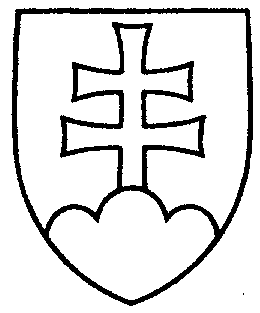 427ROZHODNUTIEPREDSEDU NÁRODNEJ RADY SLOVENSKEJ REPUBLIKYzo 16. januára 2017o pridelení návrhu zákona, podaného poslancami Národnej rady Slovenskej republiky na prerokovanie výborom Národnej rady Slovenskej republiky	N a v r h u j e m	Národnej rade Slovenskej republiky	A.  p r i d e l i ť	návrh poslancov Národnej rady Slovenskej republiky Ondreja DOSTÁLA, Zuzany ZIMENOVEJ, Viery DUBAČOVEJ a Petra OSUSKÉHO na   vydanie  zákona,  ktorým   sa dopĺňa zákon Národnej rady Slovenskej republiky č. 171/1993 Z. z. o Policajnom zbore v znení neskorších predpisov (tlač 410), doručený 13. januára 2017	na prerokovanie	Ústavnoprávnemu výboru Národnej rady Slovenskej republiky	Výboru Národnej rady Slovenskej republiky pre obranu a bezpečnosť a	Výboru Národnej rady Slovenskej republiky pre ľudské práva a národnostné 	menšiny;	B.  u r č i ť	a) k návrhu zákona ako gestorský Výbor Národnej rady Slovenskej republiky 
pre obranu a bezpečnosť,	 b) lehotu na prerokovanie návrhu zákona v druhom čítaní vo výboroch 
do 17. marca 2017 a v gestorskom výbore do 20. marca 2017.Andrej   D a n k o   v. r.